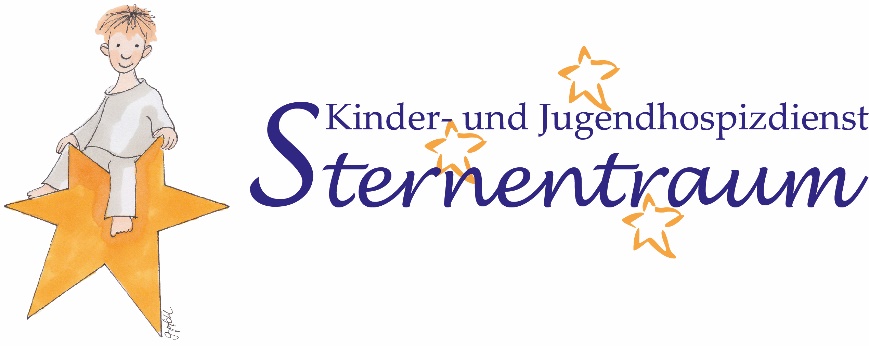 Ehrenamtliche Begleiter:innen gesucht!Aufgrund der großen Nachfrage nach Begleitungen für Familien mit lebensverkürzend erkrankten Kindern, Jugendlichen oder Elternteilen sowie Begleitungen für trauernde Kinder und Jugendliche im Rems-Murr-Kreis benötigt der Kinder- und Jugendhospizdienst Sternentraum weitere ehrenamtliche Begleiter:innen, die sich dieser wichtigen Aufgabe widmen und die Familien in ihrer besonderen Situation für etwa zwei bis vier Stunden pro Woche unterstützen wollen.Aus diesem Grund bietet der Kinder- und Jugendhospizdienst Sternentraum am 09. und 10. November 2024, am 04. Dezember 2024, am 11. und 12. Januar 2025,am 08. und 09. Februar 2025, am 11. März 2025, am 29. und 30. März 2025 und am26. und 27. April 2025 einen weiteren Vorbereitungskurs für ehrenamtliche Begleiter:innen an. Für alle Interessierten bietet der Kinder- und Jugendhospizdienst Sternentraum zwei Informationsabende an, an denen die Kursleiterinnen sich selbst, den Kinder- und Jugendhospizdienst Sternentraum, die Aufgaben der ehrenamtlichen Begleiter:innen und die Inhalte des Kurses vorstellen und Ihre Fragen beantworten.Termine InformationsabendeDonnerstag, 04. Juli 2024 um 19:00 Uhr 	Kinder- und Jugendhospizdienst Sternentraum  	Welzheimer Straße 4271554 Weissach im Tal Montag, 08. Juli 2024 um 19:00 Uhr	Bürgerhaus KernenSaal 2Stettener Straße 1871394 Kernen im RemstalNähere Informationen über den Kinder- und Jugendhospizdienst Sternentraum und seine Aufgaben erhalten Sie auch unter www.kinderhospizdienst.net.Über eine Anmeldung zu den Informationsabenden unter info@kinderhospizdienst.net oder unter 0 71 91 / 3 73 24 32 freuen wir uns.